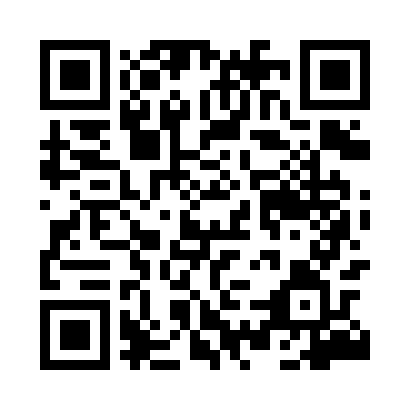 Ramadan times for Rab, PolandMon 11 Mar 2024 - Wed 10 Apr 2024High Latitude Method: Angle Based RulePrayer Calculation Method: Muslim World LeagueAsar Calculation Method: HanafiPrayer times provided by https://www.salahtimes.comDateDayFajrSuhurSunriseDhuhrAsrIftarMaghribIsha11Mon4:114:116:1111:573:455:445:447:3712Tue4:084:086:0811:573:465:465:467:3913Wed4:064:066:0611:563:485:485:487:4114Thu4:034:036:0411:563:495:505:507:4315Fri4:004:006:0111:563:515:525:527:4516Sat3:573:575:5911:563:535:545:547:4817Sun3:553:555:5611:553:545:565:567:5018Mon3:523:525:5411:553:565:575:577:5219Tue3:493:495:5111:553:575:595:597:5420Wed3:463:465:4911:543:596:016:017:5621Thu3:433:435:4611:544:006:036:037:5922Fri3:403:405:4311:544:026:056:058:0123Sat3:373:375:4111:534:036:076:078:0324Sun3:343:345:3811:534:056:096:098:0625Mon3:313:315:3611:534:066:116:118:0826Tue3:283:285:3311:534:086:136:138:1127Wed3:253:255:3111:524:096:156:158:1328Thu3:223:225:2811:524:116:176:178:1529Fri3:193:195:2611:524:126:186:188:1830Sat3:163:165:2311:514:146:206:208:2031Sun4:124:126:2112:515:157:227:229:231Mon4:094:096:1812:515:167:247:249:252Tue4:064:066:1612:505:187:267:269:283Wed4:034:036:1312:505:197:287:289:314Thu3:593:596:1112:505:217:307:309:335Fri3:563:566:0912:505:227:327:329:366Sat3:533:536:0612:495:237:347:349:397Sun3:493:496:0412:495:257:367:369:418Mon3:463:466:0112:495:267:377:379:449Tue3:423:425:5912:485:277:397:399:4710Wed3:393:395:5612:485:297:417:419:50